О назначении публичных слушанийВ соответствии со статьей 28 Федерального закона от 06 октября 2003 года № 131-ФЗ «Об общих принципах организации местного самоуправления в Российской Федерации», статьями 5.1., 8, 41 - 46 Градостроительного кодекса Российской Федерации, статьей 23 Устава Новоалександровского городского округа Ставропольского края, принятым решением Совета депутатов Новоалександровского городского округа Ставропольского края от 10 ноября 2017 года № 7/56, решением Совета депутатов Новоалександровского городского округа Ставропольского края первого созыва от 14 августа 2019г. № 29/330 «Об утверждении Положения о порядке организации и проведения общественных обсуждений или публичных слушаний по вопросам градостроительной деятельности на территории Новоалександровского городского округа Ставропольского края», рассмотрев заявление государственного унитарного предприятия Ставропольского края «Ставрополькрайводоканал»ПОСТАНОВЛЯЮ:1. Провести публичные слушания 24 апреля 2020 года в 11 часов 00 минут в зале заседаний администрации Новоалександровского городского округа Ставропольского края, расположенного по адресу: г. Новоалександровск, ул. Гагарина, 313 по вопросу утверждения документации по планировке территории (проект планировки территории и проект межевания территории) для размещения линейного объекта «Реконструкция ОСВ г. Новоалександровска» на территории Новоалександровского городского округа Ставропольского края.2. Комиссии по землепользованию и застройке администрации Новоалександровского городского округа Ставропольского края:2.1. Подготовить и провести публичные слушания по вопросу утверждения документации по планировке территории (проект планировки территории и проект межевания территории) для размещения линейного объекта «Реконструкция ОСВ г. Новоалександровска» на территории Новоалександровского городского округа Ставропольского края.2.2. Провести оповещение о назначении публичных слушаний в соответствии со статьей 5.1. Градостроительного кодекса Российской Федерации.3. Жители Новоалександровского городского округа Ставропольского края, обладающие активным избирательным правом, вправе участвовать в публичных слушаниях в целях обсуждения вопроса утверждения документации по планировке территории (проект планировки территории и проект межевания территории) для размещения линейного объекта «Реконструкция ОСВ г. Новоалександровска» на территории Новоалександровского городского округа Ставропольского края, путем подачи в письменной форме замечаний и предложений.4. Замечания и предложения по вынесенному на публичные слушания вопросу могут быть представлены в письменной форме до 20 апреля 2020 года включительно по адресу: г. Новоалександровск, ул. Гагарина, 315 (здание отдела архитектуры и градостроительства администрации Новоалександровского городского округа Ставропольского края), кабинет № 11.5. Настоящее постановление вступает в силу со дня подписания и подлежит опубликованию в газете «Новоалександровский вестник» и размещению на официальном портале Новоалександровского городского округа Ставропольского края в информационно – телекоммуникационной сети «Интернет».Глава Новоалександровскогогородского округаСтавропольского края                                                               С.Ф. Сагалаев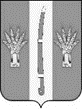 ГЛАВА НОВОАЛЕКСАНДРОВСКОГО ГОРОДСКОГО ОКРУГА СТАВРОПОЛЬСКОГО КРАЯГЛАВА НОВОАЛЕКСАНДРОВСКОГО ГОРОДСКОГО ОКРУГА СТАВРОПОЛЬСКОГО КРАЯГЛАВА НОВОАЛЕКСАНДРОВСКОГО ГОРОДСКОГО ОКРУГА СТАВРОПОЛЬСКОГО КРАЯПОСТАНОВЛЕНИЕ17 марта 2020 г.г. Новоалександровск№ 5